第32回日整全国少年柔道大会　優勝祝賀会　　　　　　　　　　　　　　　　　　　　　　　　　　　　　　　　報告者　山本　裕太郎令和6年１月27日、中華屋Jan グリーンリッチホテル店にて第32回日整全国少年柔道大会優勝祝賀会が開催されました。社団の会員14名、柔道連盟６名、柔道場連盟9名、選手保護者合わせて16名、総勢45名での開催となりました。　まず山内眞会長が挨拶を行い、現地で観戦した内容を振り返り選手たちの健闘を称えました。そして来賓挨拶として、宮崎県柔道連盟会長の鳥居敏文様から挨拶をして頂き、「来年度も今大会で活躍した選手たちにまた全国の舞台で活躍してもらいたい」と挨拶がありました。そのあと、表彰状の授与式が行われ、柔道着姿の選手たちの記念撮影が行われました。沢山の表彰状とトロフィーに囲まれた選手たちはとても輝いていました。　乾杯の挨拶は名誉会長　奈須開生先生に行って頂き宴会が始まりました。美味しい料理とお酒で会場はとても盛り上がり、選手たちも美味しい料理をお腹いっぱい堪能してくれていました。　終盤に差し掛かり、コーチの落合孝紀先生、監督の坂本慎吾先生より大会の報告がありました。選手たちの諦めない姿勢、選手とコーチとの信頼関係、勝っても負けても相手への敬意を忘れない柔道の素晴らしさを熱く語ってくださいました。　最後に宮崎県柔道場連盟の西田和孝先生より、「柔道は１本なので万歳一唱で締めます」と、声高らかな万歳の一言で祝賀会は終宴となりました。　また来年度も選手たちが全国の舞台で活躍できるようにサポートして行きたいと思いますので、今後ともご協力のほど宜しくお願い致します。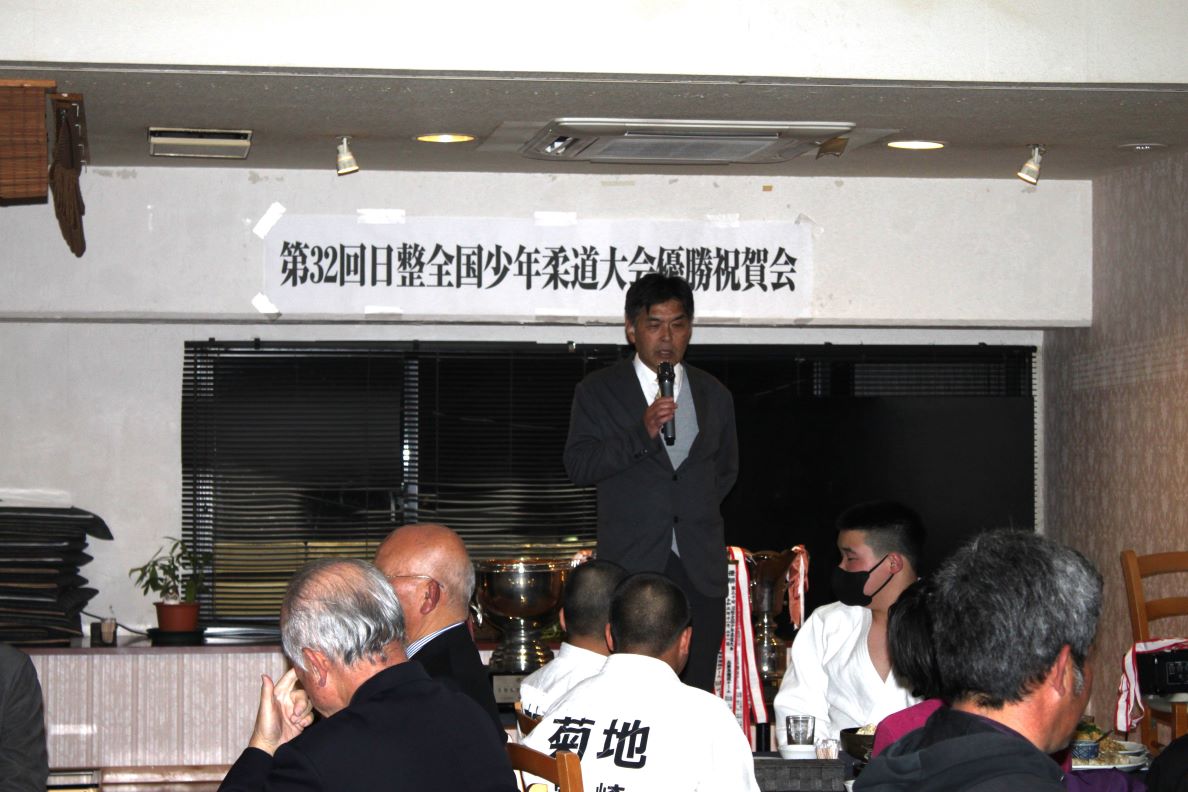 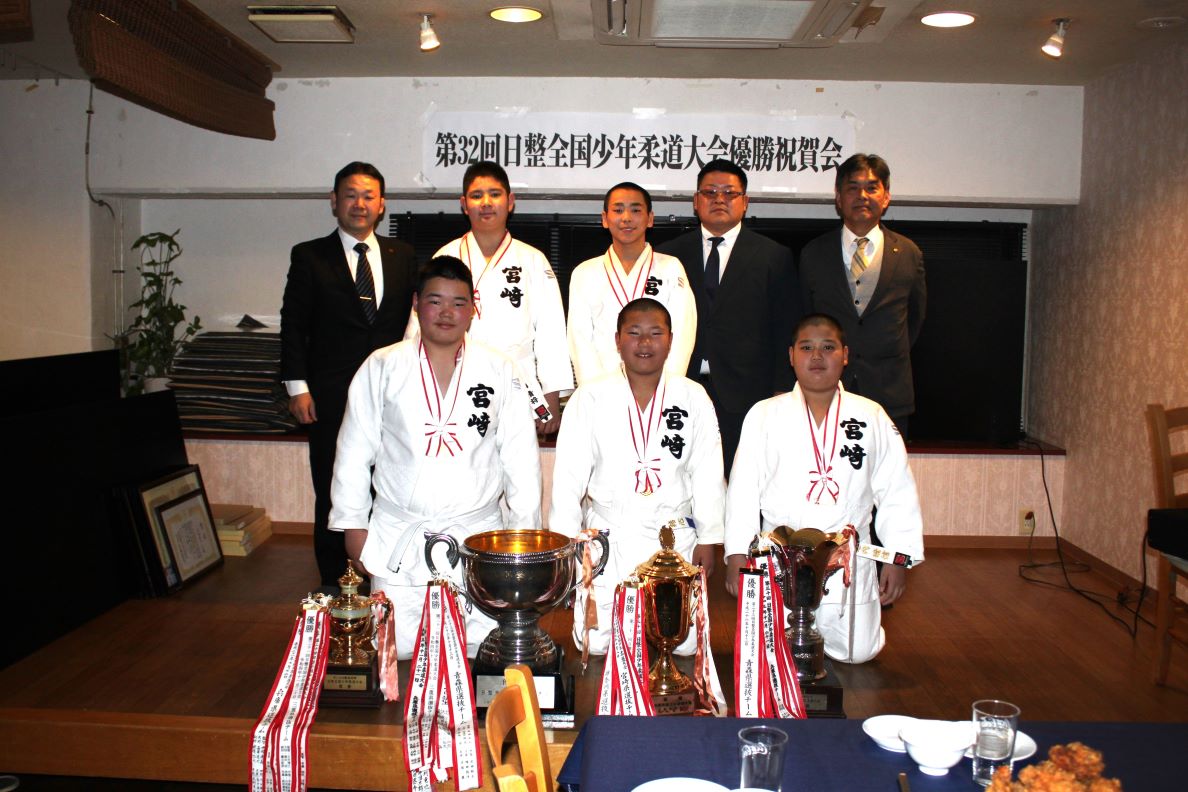 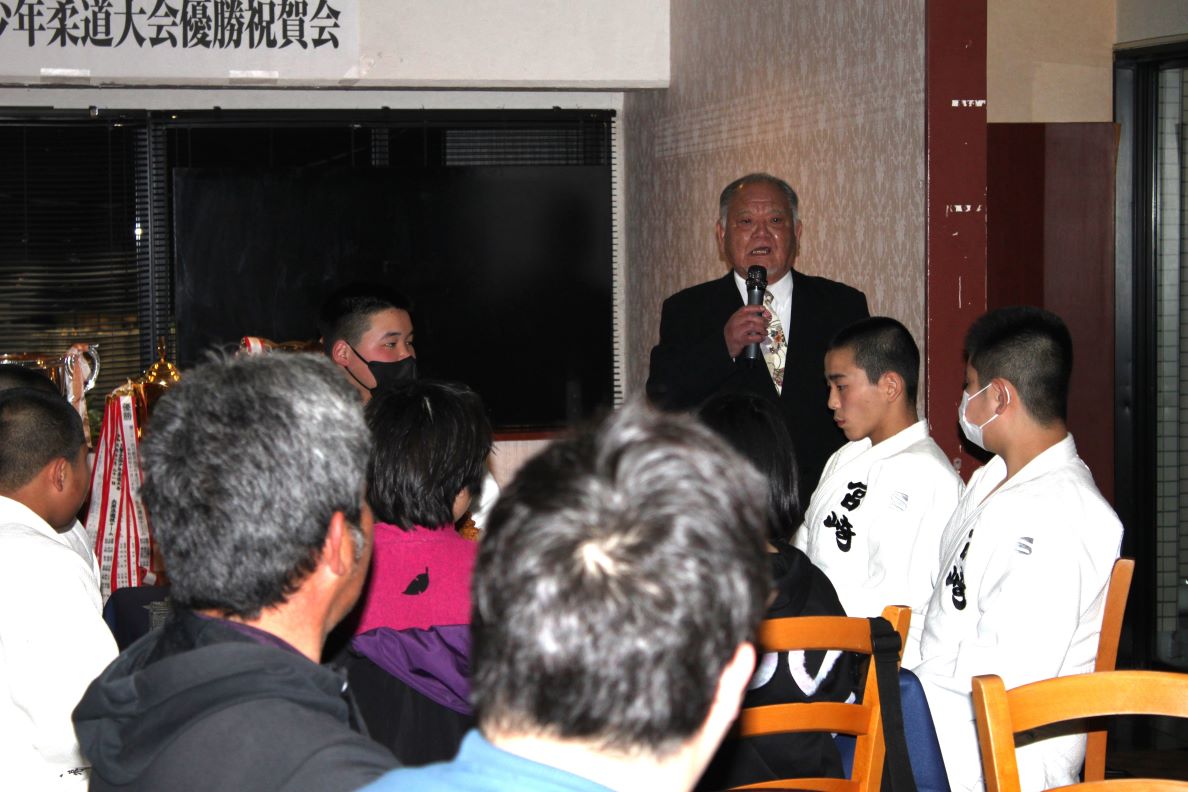 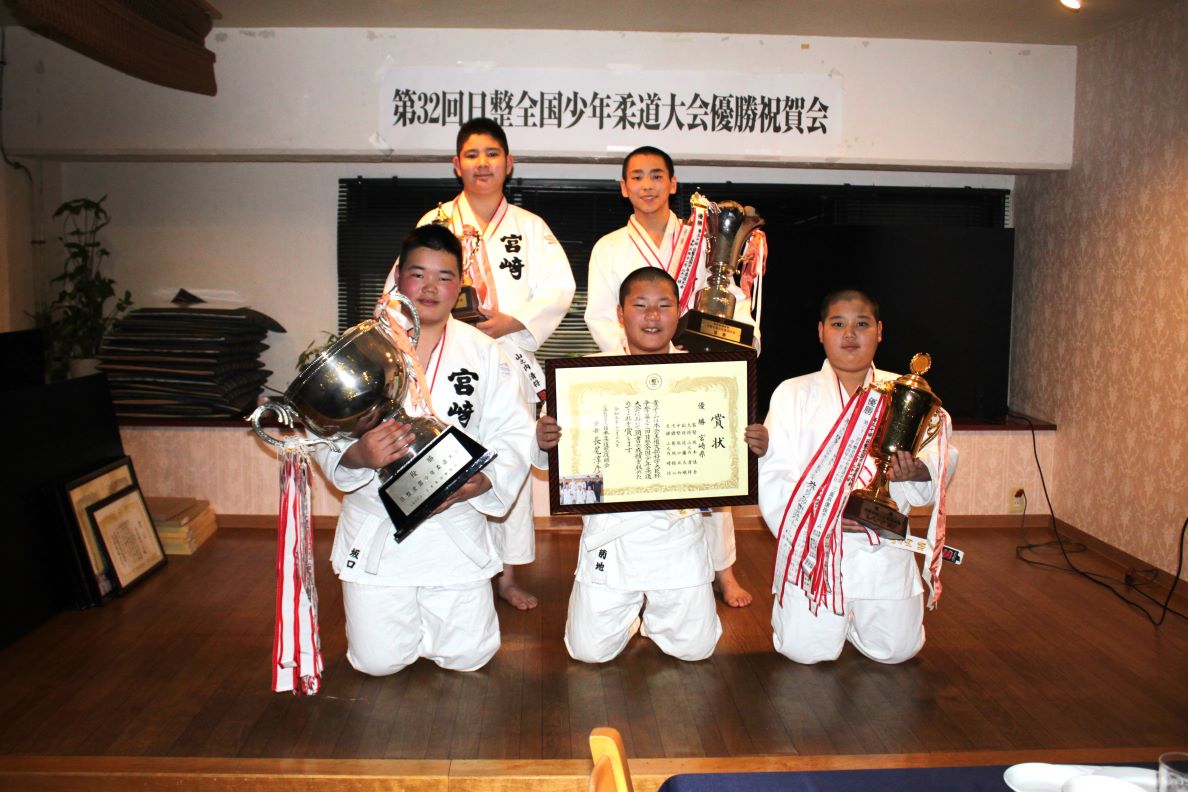 